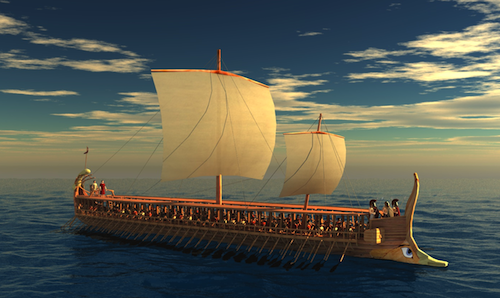 Wider Curriculum Areas Wider Curriculum Areas Science Animals Including Humans The children will study and describe the changes as humans develop to old age.This will include learning about the changes experienced in puberty. Physical Education*Gymnastics will be taught on a Thursday afternoon and Invasion Games (Netball) will be taught on a Tuesday afternoon. GymnasticsThe children will work to develop flexibility, strength, technique, control and balance. NetballCompetitive games will be played (modified where appropriate) and basic principles suitable for attacking and defending will be applied.Religious Education Judaism The children will explore the religious symbols of Judaism and Christianity and make comparisons between the religions.Modern Foreign LanguagesFrenchChildren will build on their existing knowledge of the French language and will be able to engage in short conversations about their families. PSHCEHistory/Geography The children will study the Ancient Greeks and will learn about some of their achievements, as well as their influence on the western world. Children will research areastheir own interests using a variety of different sources. ArtChildren will use a range of techniques, including collage, to create an abstract image of Odysseus. ComputingChildren will use the internet to research areas of interest linked to learning on the Ancient Greeks. They will present their work in their preferred, digital way. Safe, respectful and responsible use of technology will be taught.  The children will learn to recognise acceptable/unacceptable behaviour and to identify a range of ways to report concerns about content and contact.They will select, use and combine a variety of software (including internet services) on a range of digital devices to design and create a range of programs, systems and content that accomplish given goals, including collecting, analysing, evaluating and presenting data and information.